Administrativa avdelningen 2014-10-14 	 	  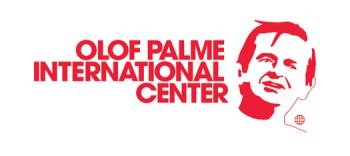 PALMECENTRETS REVISIONSINSTRUKTION Riktad till revisorer som reviderar projekt finansierade med medel från Palmecentret ALLMÄN INFORMATION Organisationer som erhållit medel från Palmecentret ska senast den 1 mars varje år lämna in en reviderad redovisning till Palmecentret över projektets verksamhet under den närmast föregående tolvmånadersperioden (1 januari – 31 december).  Projektet ska revideras årligen av en kvalificerad revisor.  Samtliga projekt, oavsett belopp, ska revideras av en extern, oberoende och kvalificerad revisor (godkänd eller auktoriserad revisor).  Revisionen ska utföras i enlighet med internationellt erkänd revisionsstandard (ISA) utfärdad av International Federation of Accountant (IFAC). Handboken ”Handbook of International Standards on Auditing and Quality Control” finns tillgänglig på www.palmecentret.se. Organisationens ekonomiska redovisning till Palmecentret ska minst bestå av följande dokument:  Kostnadsspecifikation, enligt Palmecentrets blankett, underskriven av firmatecknare i organisationen och av revisor Redovisning i svenska kronor Redovisning i lokal valuta/Accounts in local currency (obs. endast i de fall medel vidareförmedlas till tredje part) Rapportering från revisorn: Revisorsrapport enligt ISA 805 Management Letter Nedan presenteras kraven på rapporteringen från revisorn.  GRANSKNINGENS OMFATTNING Inom den granskning som revisorn utför enligt god revisionssed ska revisorn särskilt granska att projektet följt gällande avtal mellan organisationen och Palmecentret samt Palmecentrets riktlinjer. Revisorn ska även stämma av att de finansiella uppgifterna överensstämmer med uppgifterna lämnade i den narrativa rapporten.   Sida 1 av 2 Administrativa avdelningen 2014-10-14 	 	  I de fall organisationen som mottagit medel av Palmecentret vidareförmedlar bidrag till andra organisationer ska revisorn granska att organisationen har avtal med underliggande organisationer samt att Palmecentrets revisionsinstruktion har följts i efterföljande led.  REVISORSRAPPORT ENLIGT ISA 805 Revisorn ska lämna en rapport enligt ISA 805 där det framgår att den ekonomiska rapporten överensstämmer med det granskade projektets redovisning. Projektets ekonomiska redovisning skall minst bestå av de dokument som framgår av Palmecentrets revisionsinstruktion och avtalet mellan Palmecentret och organisationen. Det är mycket viktigt att det i revisorsrapporten framgår att revisionen är gjord enligt ISA och Palmecentrets revisionsinstruktion, annars kan Palmecentret inte godkänna revisionen. MANAGEMENT LETTER Revisorn ska utöver revisorsrapporten bifoga en granskningsrapport som ska innehålla de väsentliga iakttagelser som revisorn har gjort under granskningen.  SNT 4400 – Granskning enligt särskild överenskommelseUtöver de ovan nämnda iakttagelserna i Management letter, ska revisorns rapport innehålla ytterligare information i enlighet med SNT 4400Granskningsrapporten ska även innehålla: Granskningens omfattning samt vilken granskningsmetod som har använts.  Information om huruvida projektet genomförts i enlighet med avtalets samtliga paragrafer samt den godkända budgeten. Information om huruvida de lönekostnader som belastar projektet kan verifieras genom tillräcklig dokumentation, samt efterlevnad av regler och förordningar i fråga om skatter (t.ex. skattedeklaration) och sociala avgifter. Information om huruvida revision har genomförts i alla led enligt Palmecentrets revisionsinstruktion och ISA (i de fall medel har vidareförmedlats). Information om huruvida egeninsatsen utgörs av kontanta, privata medel insamlade i Sverige (exempelvis insamlingsverksamhet, gåvor, företagssponsring, avgifter på tjänster eller andra intäkter som föreningen får från privatpersoner). Information om huruvida organisationen har vidtagit tillämpliga åtgärder för tidigare revisionsrekommendationer.  Identifierat belopp i fall det förkommer väsentliga brister.  Om revisorn inte har några iakttagelser att rapportera ska detta uppges i granskningsrapporten.  Sida 2 av 2 